The 2024 regional 10- 19 years ORIENTEERING trials are to be held on Sunday, 2 JuneDistricts are to conduct trials to nominate suitable individuals to attend these trials.NOMINATION WILL BE DISTRICT TEAMS OF MAXIMUM 6 RUNNERS PER AGE GROUP.There are no qualifying times for students to participate at the South West trials.This is a bush event and students will be competing by themselves and although all precautions are taken there is the possibility that competitors may become disoriented & could become lost.  The map is surrounded by fences which the students will be instructed not to cross.Please note the following details:DATE: Sunday 2 June, 2024								TIME: 9.00am – approximately 2pmVENUE: Gurulmundi State ForestDIRECTIONS:	From Miles, travel 23km north along the Leichhardt Highway (3km past Possum Park).  From Wandoan, travel 46km south along the Leichhardt Highway, and look for the orienteering signs.PROGRAM:  Students will do two line courses.  Both courses have equal weighting for the purpose of selection. Both courses will be on a 1:10000 scale map.	AGES: 	10 – 19 yrs – ie students born 2005 - 2014CLASSES: 		BOYS						GIRLS	SB (born 2008 or earlier)	3.5 kms *		SG (born 2008 or earlier)	3.2 kms*	JB (born 2009 - 2012)	3.0 kms *		JG  (born 2009-2012) 		2.7 kms*	B13 (born 2011, 2012)	2.0 kms *		G13(born 2011, 2012)		1.7 kms*	B11 (born 2014, 2014)   	1.5 kms *		G11 (born 2013, 2014)	   	1.3 kms*	*Approximate distances.	***NOTE: students competing in the Junior classes (born 2009-2012) must be capable of 	moderate standard navigation.  The Qld Junior Team is selected from this age group.WHAT TO BRING:SunscreenWatch and plastic whistle – whistles will be available on the day ($2, prefer cash)Water, Lunch and snacksFirst aid kitShade shelter / chairsFootwear must be worn to competeGaiters are optional, there is some long grass and seedMEDICAL/PERMISSION FORMS:All players must bring a completed SW trial permission form to the regional trial. NO FORM means the student will be unable to trial on the day.SUPERVISION: Each district MUST send a registered teacher (as per the RSS team manager risk assessment) to supervise their district’s students. Officials must not leave the venue until all students have been collected. Districts with low nominations may seek to transfer duty of care to another district. This will be the districts responsibility.SOUTH WEST TEAM: At the conclusion of the trials a team will be selected to compete at the Queensland Schools Orienteering Championships at South East Queensland on the 20th and 21st July, 2024SELECTION PROCEDURES: Chief selectors will be SWSS manager and convenor (or nominee).NOMINATIONS CLOSE:FRIDAY 24th May with:TIM LEADBETTERRSSO – South West School SportNOMINATION FORMDISTRICT: _________________________________________________________________________      NAME OF TEACHER ACCOMPANYING TEAM: _______________________________________SCHOOL: ___________________________	CONTACT DETAILS: PHONE OR EMAIL: ____________________________________________NOMINATIONS CLOSE:FRIDAY, 24TH May with:TIM LEADBETTERRSSO – South West School SportEMAIL:  tim.leadbetter@qed.qld.gov.au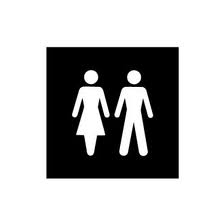 Please complete details below regarding South West School Sport Regional Trial Permission / Consent Form for district team members. This form must be returned at the same time as the nomination to the regional convenor. The nomination due date can be found in the regional trial bulletin.REGIONAL TRIAL DETAILSRegional Trial Permission Form: all permission on form received and approval given.	Yes or No (if no, please provide details below)The following code of conduct highlights the level of expected behaviour of students, parents and spectators when participating in / attending Queensland School Sport (QSS) events.  Consequences for not honouring this code of conduct are listed in the boxed sections.  Please ensure that you have read and understand this code prior to participating in/attending QSS events. Further information is available by contacting South West School Sport, telephone (07) 4572 6513. Please be aware that ignorance of the contents of this Code will not be accepted as an excuse for any breach.Expectations of student participantsAs a team memberTake responsibility for your own behaviour and performance.Compete by the competition conditions and rules.Follow all directions of team management/officials.Show respect and behave in a manner that respects the rights of all others (team members, opponents, officials, etc.) regardless of the medium of communication used, e.g. verbal, physical, digital media such as Twitter, Facebook, email and texts. Be a good sport. Encourage and support your team members.Wear the official team uniform at the times directed by team management/officials.Report in and out with team management/officials each day.As directed by team management/officials, stay in the designated team area and support other team members during times when not competing.Smoking, drinking of alcoholic beverages or the use of any illegal substances is strictly forbidden.Ensure that you have telephone numbers of team managers at all times.Breach of the Code by Team MembersExpectations of Parents and Spectators’As a Parent or Guardian:Cooperate with the team officials to achieve the best outcomes for your child.Support team and event officials in maintaining a safe and respectful learning environment for all students.Maintain positive relationships with team officials regarding your child’s learning, well-being and behaviour.Encourage participation by your child.Provide a model of good sportsmanship for your child.Be courteous and constructive in your communication with players, team officials, game officials and sport administrators.Encourage honest effort, skilled performance and team loyalty.Do not interfere with the conduct of any events.Show respect and behave in a manner that respects the rights of all others regardless of the medium of communication used, e.g. verbal, physical, digital media such as Twitter, Facebook, email and texts.Adhere to the Department of Education’s policy of a smoke, alcohol and drug free environment.As a Spectator:Demonstrate appropriate social behaviour.Remember children play for enjoyment.  Don’t let your behaviour detract from their enjoyment.Let game officials conduct events without interference.Support skilled performances and team play.Show respect and behave in a manner that respects the rights of all others regardless of the medium of communication used, e.g. verbal, physical, digital media such as Twitter, Facebook, email and texts.Adhere to the Department of Education’s policy of a smoke, alcohol and drug free environment.Breach of the Code by Parents and SpectatorsNoNameSchoolDate of BirthGenderAge GroupRTPFEvent:Venue:Dates:Parent, Student and or School Permission has NOT been received for the following team membersParent, Student and or School Permission has NOT been received for the following team membersParent, Student and or School Permission has NOT been received for the following team membersParent, Student and or School Permission has NOT been received for the following team membersParent, Student and or School Permission has NOT been received for the following team membersParent, Student and or School Permission has NOT been received for the following team membersParent, Student and or School Permission has NOT been received for the following team membersStudent nameStudent namePlaying numberTeam Manager (name):Total Number of Student Nominations:Total Number of Student Nominations:Team Manager (signature):Date:Team managers may deal immediately with any breaches of this code by imposing appropriate consequences, including not playing remaining fixtures, notification of parents, and being sent home at your parents’ expense. The Department, through South West School Sport (SWSS), is responsible for imposing any longer term consequences. Furthermore, SWSS may provide a report to your school and you may be subject to discipline in accordance with the Education (General Provisions) Act 2006 (EGPA). Students will be afforded natural justice in respect of breaches of this code and for any discipline under the EGPA. Team managers and event organisers may deal immediately with any breaches of this code by warning offenders about their conduct, asking offenders to leave venues, and calling police to intervene where necessary. The Department, through South West School Sport (SWSS), is responsible for imposing any longer term consequences such as written warnings, or barring attendance at future events for a period or indefinitely. Parents and spectators should note that it is an offence to insult (meaning "to treat insolently or with contemptuous rudeness, to abuse") an officer of a state educational institution – Section 333 Wilful Disturbance, of the Education (General Provisions) Act 2006 (EGPA). Parents and spectators will be afforded natural justice in respect of breaches of this code and for any discipline under the EGPA. 